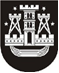 KLAIPĖDOS MIESTO SAVIVALDYBĖS TARYBASPRENDIMASDĖL KLAIPĖDOS MIESTO SAVIVALDYBĖS TARYBOS 2020 M. BALANDŽIO 9 D. SPRENDIMO NR. T2-54 „DĖL KLAIPĖDOS MIESTO SAVIVALDYBĖS MATERIALIOJO TURTO NUOMOS TVARKOS APRAŠO PATVIRTINIMO“ PAKEITIMO2020 m. spalio 29 d. Nr. T2-250KlaipėdaVadovaudamasi Lietuvos Respublikos vietos savivaldos įstatymo 18 straipsnio 1 dalimi, Klaipėdos miesto savivaldybės taryba nusprendžia:1. Pakeisti Klaipėdos miesto savivaldybės materialiojo turto nuomos tvarkos aprašą, patvirtintą Klaipėdos miesto savivaldybės tarybos 2020 m. balandžio 9 d. sprendimu Nr. T2-54 „Dėl Klaipėdos miesto savivaldybės materialiojo turto nuomos tvarkos aprašo patvirtinimo“, ir papildyti 7.5 papunkčiu:„7.5. Savivaldybės asmens ir (ar) visuomenės sveikatos priežiūros viešųjų įstaigų patikėjimo teise valdomas nekilnojamasis turtas, kuris nereikalingas įstaigos funkcijoms įgyvendinti ir nuomojamas veiklai, susijusiai su įstaigos vykdoma veikla.“2. Skelbti šį sprendimą Teisės aktų registre ir Klaipėdos miesto savivaldybės interneto svetainėje.Savivaldybės meras Vytautas Grubliauskas